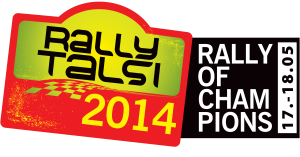    &VĒSTURISKO AUTOMOBIĻU REGULARITĀTES RALLIJS                HISTORICAL REGULARITY RALLY	Pietiekuma forma                Entry formAutomašīnas klase/Competition class(historic)                …………………………..Pilots/Driver(Name, Surname)                                                          …………………………………Valsts/Country                                                                       ………………………….Licences tips/License type(national, international)                  …………………………………..Licences Nr./License No                                                       …………………………….Mob.tel./Mobile phone                                                      …………………………….E-pasts/email                                                                        ……………………………..Stūrmanis/Co-driver(Name, Surname)                                       ……………………………………Valsts/Country                                                                       ………………………….Licences tips/License type(national, international)                  …………………………………..Licences Nr./License No                                                       …………………………….Mob.tel./Mobile phone                                                      …………………………….E-pasts/email                                                                        ……………………………..Automobiļa marka&modelis/Car make&model           ……………………………..Automobiļa reģistrācijas Nr./Car registration plate No. ……………………………..FIA pases Nr./FIA passport No                                            ……………………………….I want to book accommodation from … 05.2014 till … 05.2014 for …. persons. Double room for 2 persons cost 30,00 Euro (+ 5,00 Euro breakfast per person)Send to: agris.stanevics@gmail.com Phone: +371 29233599